VAN ETTEN LAKE ASSOCIATION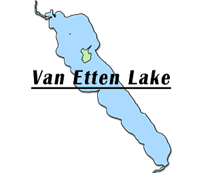 P.O. BOX 601OSCODA, MICHIGAN 48750 “Keeping Members Informed and Involved”ASSOCIATION DUES INVOICE - 2020     January 1, 2020 thru December 31, 2020Amount Due:  $20.00  (Please clearly print all information!)NAME _____________________________________________________________________MAILING ADDRESS ___________________________________________________________CITY _____________________________________________STATE _______ZIP ___________ PROPERTY ADDRESS ___________________________________________________________                   OSCODA, MICHIGAN 48750BEST CONTACT PHONE NUMBER(S) _______________________________________________EMAIL ADDRESS  __ __ __ __ __ __ __ __ __ __ __ __ __ __ __ @ __ __ __ __ __ __ __._ _ _ _(If you would like to receive additional emails at different email addresses, please write below!)EMAIL ADDRESS  __ __ __ __ __ __ __ __ __ __ __ __ __ __ __ @ __ __ __ __ __ __ __._ _ _ _You may pay as many years in advance as you like in order to lock in the current dues rate.Please make your check payable to: VELA.   For any questions regarding this invoice contact Betsy Dillingham at 239-293-5279 or via email at vela.dilly@gmail.comNumber years for dues:   $20 X _____________years = Total Enclosed ___________________Additional amount paid as a donation: _____________________VOLUNTEER OPPORTUNITESVELA has several committees (weed, lake monitoring, and picnic) that are always open to new participants.  If you are interested, please indicate which committee when you return this form and we will be in contact with you. SAVE THE DATES:May 30 – General Meeting (Oscoda Township Library)July 11 – Annual Meeting (Oscoda Township Library)August 8:  Annual Picnic at Warrior Pavilion